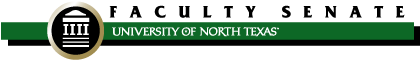 FACULTY SENATE MEETING AGENDAUniversity Union 332November 10, 2021 – 2:00 p.m.Time Discussion BeginsTime Allotted2:003 minutesI.Welcome and Introductions 2:032 minutesII.Approval of Minutes (October 13, 2021) [vote]2:0540 minutesIII.Faculty Discussion (President Neal Smatresk / Provost Jennifer Cowley)COVID UpdateAmerican Athletic Conference membershipMerit and raises updateUpdate concerning the student affordability initiativeBig data science collaborations on campus2:4510 minutesIV.Family Medical Leave Act and Family Leave Pool (Mary Atkins / Kate van Saaze)2:5515 minutesV.Fine Arts Series Committee proposal (Mike Fleming / Devon Skinner) [vote]3:105 minutesVI.Committee on Committees (Chris Lam) [vote]Standing Committee VacanciesAdministrative Committee Vacancies3:155 minutesVII.Executive Committee report (Jackie Walker) [vote]Appointment of Senator Lane to Student Media Committee3:205 minutesVIII.Other Standing Committees Updates [vote]UUCC Report/Minutes [November] (April Prince / Brenda Kihl)Graduate Council Minutes [September] (Dale Yeatts / Dan Peak)3:2515 minutesIX.New Business3:4015 minutesX.Old Business 3:555 minutesXI.Comments for the Good of the Order4:00XII.Adjournment